Το συγκεκριμένο ερωτηματολόγιο είναι ανώνυμο και αποτελεί μία προσπάθεια διερεύνησης των σχέσεων σχολείου-οικογένειας με απώτερο σκοπό τη βελτίωση και ενίσχυση της επικοινωνίας με τη σχολική μονάδα.ΦΥΛΟ: ΑΝΤΡΑΣ 	 ΓΥΝΑΙΚΑ	Βάλε	στο αντίστοιχο κουτί.ΗΛΙΚΙΑ: 	Συμπληρώστε την ηλικία σας.ΕΠΑΓΓΕΛΜΑ: (Υπογραμμίστε την επιλογή σας)Δημόσιος υπάλληλος Ιδιωτικός υπάλληλος Ελεύθερος επαγγελματίαςΑγρότηςΚτηνοτρόφοςΆνεργος/η                                           ΕΡΩΤΗΜΑΤΟΛΟΓΙΟ1) Με ποιους από τους παρακάτω τρόπους συνηθίζετε να επικοινωνείτε με το σχολείο του παιδιού σας:     (Επιλέξτε μία ή περισσότερες απαντήσεις)Δια ζώσης (πρόσωπο με πρόσωπο)Με email (ηλεκτρονικό ταχυδρομείο)Με τηλεφωνική επικοινωνίαΜε άλλη μορφή επικοινωνίαςΔεν επικοινωνώ γιατί ………………………………………………………….(Σημειώστε το λόγο)2) Πόσο συχνά επικοινωνείτε με το σχολείο του παιδιού σας;     (Επιλέξτε μία απάντηση)Μία φορά την εβδομάδαΜία φορά το μήναΣτη βαθμολογία κάθε τετραμήνουΣπάνιαΠοτέ3) Κυρίως για ποιους λόγους θεωρείτε πιο σημαντική την επικοινωνία σας με τους εκπαιδευτικούς ή τη διεύθυνση του σχολείου:     (Επιλέξτε μία ή περισσότερες απαντήσεις)Για ενημέρωση σχετικά με τη σχολική απόδοση του παιδιού μουΓια ζητήματα συμπεριφοράς και σχολικών συγκρούσεωνΓια ζητήματα υγείας του παιδιού μουΆλλα ζητήματα που αφορούν το σχολείο………………………………………….(σημειώστε την απάντησή σας)4) Πιστεύετε ότι η επικοινωνία μεταξύ γονέα και εκπαιδευτικού είναι σημαντική για το παιδί σας;     (Επιλέξτε μία απάντηση)ΝαιΌχιΔεν ξέρωΔεν απαντώ5) Πιστεύετε ότι το παιδί σας φοιτάει στο ΕΠΑΛ γιατί:      (Επιλέξτε μία ή περισσότερες απαντήσεις)Δεν έχει πολλές μαθησιακές δυνατότητεςΔεν τον/την ενδιαφέρουν οι σπουδέςΕπιθυμεί να πάρει πιο εύκολα ένα απολυτήριο λυκείουΘα βρει πιο εύκολα μία τεχνική δουλειάΌλα τα παραπάνωΤίποτα από τα παραπάνωΚάτι άλλο………………………………………………………………(σημειώστε την απάντησή σας)6) Κατά πόσον πιστεύετε ότι επηρεάσατε το παιδί σας στη λήψη της απόφασής του να φοιτήσει στο ΕΠΑΛ:(Επίλεξε μία απάντηση)ΚαθόλουΛίγοΜέτριαΠολύΑρκετά7) Ποιοι παράγοντες πιστεύετε ότι εμποδίζουν την επικοινωνία σας με το σχολείο:      (Επιλέξτε μία ή περισσότερες απαντήσεις)Η έλλειψη ελεύθερου χρόνουΟι επαγγελματικές μου υποχρεώσειςΟι αντιλήψεις των εκπαιδευτικώνΌλα τα παραπάνωΤίποτα από τα παραπάνωΆλλο………………………………………………………………………..(σημειώστε την απάντησή σας)8) Αισθάνεσθε άνετα και φιλικά όταν επισκέπτεστε το σχολείο για να ρωτήσετε για την πρόοδο του παιδιού σας    (Επιλέξτε μία απάντηση)Ισχύει πλήρωςΙσχύει αρκετάΙσχύει λίγοΔεν ισχύει καθόλου9) θεωρείτε ότι η διεύθυνση του σχολείου είναι «ανοιχτή» στις ανάγκες και τις ανησυχίες των γονέων:    (Επιλέξτε μία απάντηση)Ισχύει πλήρωςΙσχύει αρκετάΙσχύει λίγοΔεν ισχύει καθόλου10) Πιστεύετε ότι το σχολείο παρέχει ευκαιρίες για ενεργή συμμετοχή των γονέων σε δραστηριότητες, διοργανώνοντας συναντήσεις επιμορφωτικού χαρακτήρα    (Επιλέξτε μία απάντηση)Ισχύει πλήρωςΙσχύει αρκετάΙσχύει λίγοΔεν ισχύει καθόλου11) Όταν δημιουργούνται προβλήματα στο σχολείο (π.χ φαινόμενα βίας, βανδαλισμοί, παραβατικές συμπεριφορές κ.α), η διεύθυνση του σχολείου συνυπολογίζει και εμάς τους γονείς στη λύση της σύγκρουσης    (Επιλέξτε μία απάντηση)Ισχύει πλήρωςΙσχύει αρκετάΙσχύει λίγοΔεν ισχύει καθόλου12) Οι καθηγητές του σχολείου μοιράζονται με τους γονείς τους προβληματισμούς τους και τους ενθαρρύνουν τονίζοντας τα ενδιαφέροντα και τις ανάγκες των παιδιών τους    (Επιλέξτε μία απάντηση)Ισχύει πλήρωςΙσχύει αρκετάΙσχύει λίγοΔεν ισχύει καθόλου13) Πιστεύετε/έχετε την εντύπωση ότι το παιδί σας έχει δασκάλους που:       (Επιλέξτε μία ή περισσότερες απαντήσεις)Τους αρέσει το επάγγελμά τουςΚάνουν καλά τη δουλειά τουςΈχουν καλή συνεννόηση μεταξύ τουςΤα πηγαίνουν καλά με τα παιδιάΌλα τα παραπάνωΤίποτα από τα παραπάνωΚάτι άλλο……………………………………………………………………(σημειώστε την απάντησή σας)14) Με ποιον τρόπο πιστεύετε ότι θα γινόταν πιο ουσιαστική η επικοινωνία σας με το σχολείο του παιδιού σας       (Επιλέξτε μία ή περισσότερες απαντήσεις)Με διοργάνωση επιμορφωτικών συναντήσεωνΜε συχνές ομαδικές ενημερώσεις του τμήματος του παιδιού σας για την πρόοδο και τη συμπεριφορά τουΜε ατομικό ραντεβού (προσωπική συνάντηση) για την πρόοδο και τη συμπεριφορά του παιδιού σαςΜε την εμπλοκή σας σε δράσεις του συλλόγου γονέωνΌλα τα παραπάνωΤίποτα από τα παραπάνω Κάτι άλλο……………………………………………………………………(σημειώστε την απάντησή σας)15) Θα ερχόμουν ευχαρίστως στο σχολείο του παιδιού μου για:       (Επιλέξτε μία ή περισσότερες απαντήσεις)Να παρακολουθήσω μία τελετή βράβευσης του παιδιού μουΝα παρακολουθήσω μία σχολική εκδήλωση/παράσταση όπου θα συμμετέχει το παιδί μουΝα συμμετέχω από κοινού σε μία δράση μαζί με το παιδί μου (π.χ καλλωπισμός σχολικού κήπου ή κτηρίου, έρευνα για την ιστορία του σχολείου κ.α)Όλα τα παραπάνωΤίποτα από τα παραπάνωΚάτι άλλο………………………………………………………………(συμπληρώστε την απάντησή σας)16) Πιστεύω ότι το σχολείο του παιδιού μου έχει καλή φήμη στον δήμο/πόλη μας    (Επιλέξτε μία απάντηση)Ισχύει πλήρωςΙσχύει αρκετάΙσχύει λίγοΔεν ισχύει καθόλου17) Πόσο πιθανό είναι να συστήσετε το σχολείο του παιδιού σας και σε άλλους γονείς    (Επίλεξε μία απάντηση)ΚαθόλουΛίγοΠολύΑρκετά                       ΕΥΧΑΡΙΣΤΟΥΜΕ ΓΙΑ ΤΟ ΧΡΟΝΟ ΣΑΣ!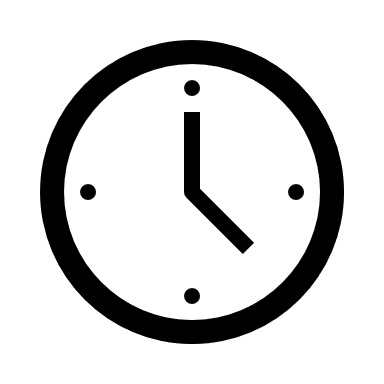 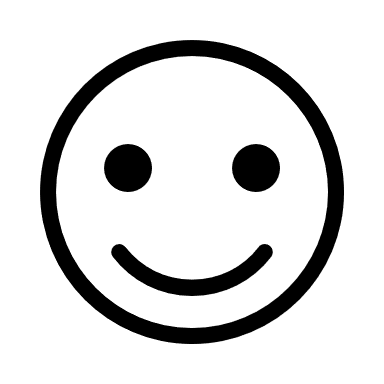 